TARION Toolkit: Social Media ToolsThe TARION Home Warranty Program is a great opportunity to communicate with your contacts about radon.   Whether they’re clients whose homes you’ve tested in the past (who may be hesitating about mitigation), or potential clients who are covered by TARION in the case of elevated Radon levels, they need to know how advantageous the program could be.Here are some sample posts that you’re welcome to use, as well as some helpful hints.Campaign: #TARIONradon           (Tarion is also tweeting with #Tarion and #RadonActionMonth)Partners: @RadonInfo	@cnrpp_radon           @tarionwarranty Links: 	https://www.tarion.com/resources/videos/radon-and-your-new-home-warrantyhttp://carst.ca/ONHomeWarrantyQuick tips:When you create a post make sure you use an image; we have images available for you to use below.Also, include the hashtag #TARIONradon in all your posts so they can be easily found when people search for them. (You can use this hashtag on Twitter and on Facebook).Include one of our Twitter handles (@RadonInfo or @cnrpp_radon) and we will retweet to spread your message further!Sample Facebook Posts:Is your home covered by TARION Home Warranty? Test for radon and protect your family’s health for free! #TARIONradon Have you tested your home for radon? Test high? Your radon level could be reduced for free!  Check out: http://carst.ca/ONHomeWarranty #TARIONradon Test your home for radon, and gain peace of mind at no cost with a TARION Home Warranty. #TARIONradon 3000 Canadians die each year from radon-induced lung cancer.  Protect your family by testing for radon. With a TARION Home Warranty, you can have your radon levels reduced to safe levels for free! #TARIONradon What’s killing 8 Canadians a day?  It’s not accidents, it’s not opiods, it’s RADON! Test your home, protect your family. Do it for free with TARION!   #TARIONradon Buy a new home within the last 7 years?  Do you have high radon? You’re protected with TARION. #TARIONradon Sample Twitter Posts:Is your home covered by TARION Home Warranty? Test for radon and protect your family’s health for free! #TARIONradon @RadonInfo	@cnrpp_radonHave you tested your home for #radon? Test high? #TarionRadon Your radon level could be reduced for free! Check out: http://carst.ca/ONHomeWarrantyTest your home for radon, and gain peace of mind at no cost with a TARION Home Warranty. #TARIONradon @RadonInfo	@cnrpp_radon3000 Canadians die each year from radon-induced lung cancer. @TARIONWarranty can #reduceradon levels for free! #TARIONradon @cnrpp_radonWhat’s killing 8 Canadians a day?  Not accidents, not opiods, it’s RADON! #Test4radon then #Reduceradon free with @TarionWarranty! Buy a new home within the last 7 years?  Do you have high radon? You’re protected with TARION. #TARIONradon @RadonInfo @cnrpp_radonImages: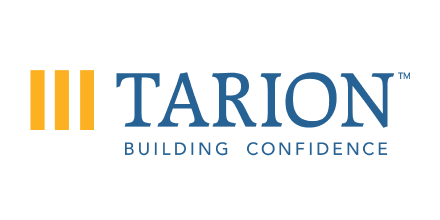 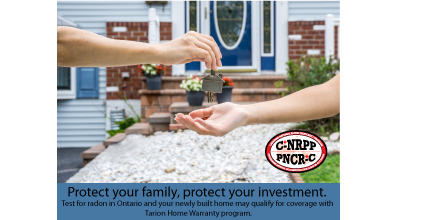 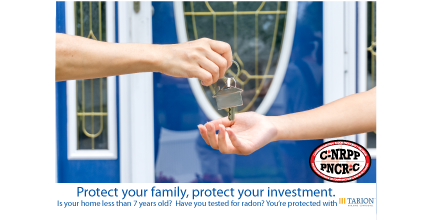 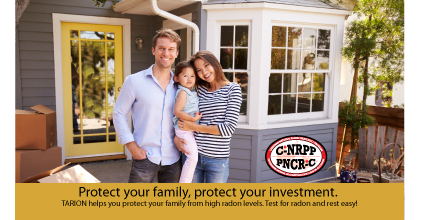 